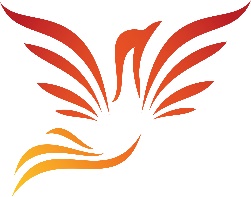 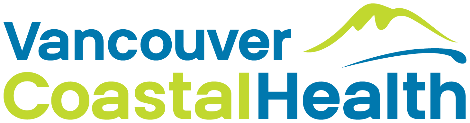 Consumer Initiative FundCIF Project Proposal Application FormPlease use the following headings and address each category separately in the written proposal:Applicant InformationPlease introduce yourself and explain why you are passionate about this project.  What are your relevant qualifications (work/volunteer experience, group facilitation, website design, etc.)?Please also provide your contact information.Name:Phone:Email:Mailing Address:Name of ProjectA short descriptive name for the project, no more than 5 words.Description of the ProjectWhy is this project a good fit for the CIF? Who do you hope will participate in the project? How many people do you think will attend? How will people grow by being involved in the project?Summary of ProjectWrite a brief one or two paragraph Summary (to be used on our website). Include project details based on the Description, but do not include names.Objectives /GoalsWhat is your goal or objective? What is the need or demand that this project will try to meet? What do you hope to achieve with the project?  Strategies/ActivitiesWhat work is involved and is this manageable and achievable? Are there different sections to the project (i.e. start up and development, running project, project ending)? How will you measure outcomes to know if you have accomplished your goals? Will you be partnering with other agencies and how will this work?Back-up PlanHow would the project continue should you become unable to fulfill a part, or perhaps all of your entire contract? E.g. you become sick, hospitalized, or called away on family business.MarketingHow will you get the word out about your project? Are there specific ways that you can appeal to people? How will you get people interested to take part?ResourcesWhat space will you use to run the project? What materials do you need for the project (i.e. workbooks, art supplies, exercise equipment, etc.)? Will the project be using more than the Project Leader (i.e. co-leader, assistant, resource specialist, etc).  TimeframeHow long will your project run? Circle or underline one:Please identify specific markers within your project time frame (how you will know you are on track to finish the project on time).  Please include a section on how you will measure outcomes of the project.  Projects are either 6 months or 12 months.BudgetHow much are you asking for? How will the funds be spent (fees for service, rent, expenses, supplies)?  What is the number of hours that will be devoted to the project? Please allow 10% of full budget for unexpected expenses.Budget may be up to $4,000 for a 6 month project, and up to $8,000 for a 12 month project.The amount budgeted for “Total Fees for Service” must not exceed 65% of the total budget. For a 6 month project, the maximum Fees for Service is $2600. For a 12 month project, the maximum Fees for Service is $5200.Visit https://spotlightonmentalhealth.com/consumer-initiative-fund/projects/ to download the budget PDF.Sample hourly rates and hours are filled in in the budget form as defaults; these may be changed.Additional RequirementsPlease provide two letters of character reference in support of you as project leader (attach copies to the proposal).Please add or attach any additional information that you would like considered to the proposal.Proposal Rating CriteriaThe following criteria will be used to rate proposals:Applicant Information and Description of Project				30 pointsObjectives/Goals and Strategies/Activities/Backup Plan			25 pointsMarketing, Resources, Timeframe, Budget and References		40 pointsOverall Organization and Presentation of Proposal				  5 points											------------						Total possible score		100 pointsAll proposals will be reviewed and acknowledged.  Leaders of projects that will be funded will be notified.Project Leaders and Assistants will be required to fill out a Criminal Record Check form – two pieces of ID are required (one a government issued picture ID).  The project may not start until CIF receives the results of the record check and contracts have been signed.  For taxation purposes your SIN number is also required.			Submit ProposalsEmail: Megan.Brummitt@vch.caFax: 604-874-7661Any questions? Please contact:Megan BrummittCoordinator, Consumer Initiative Fund			604-730-7675				Megan.Brummitt@vch.caDatesActivityMonth 1Project startMonth 2Month 3Month 4Month 5Month 66 Month Project End & Final Report Due: by the end of Month 6Month 7Month 8Month 9Month 10Month 11Month 1212 Month Project End & Final Report Due:  by the end of Month 12